LO: Recognise how technology is used in the community (E2.2)AC: Demonstrate safe practices when using technology in the local community (E2.2.2)Task 1: Students are to use a piece of technology in the community. Due to the risk of COVID-19 we appreciate this may not be possible for all students – Teaching Assistants will discuss alternative activities with you on the phone.Suggested safe task is for students to use a mobile phone/tablet while walking in the park. Students need to make sure they are watching were they are going and choose a safe place to stop and use the piece of technology. Use the symbols below to help with prompts: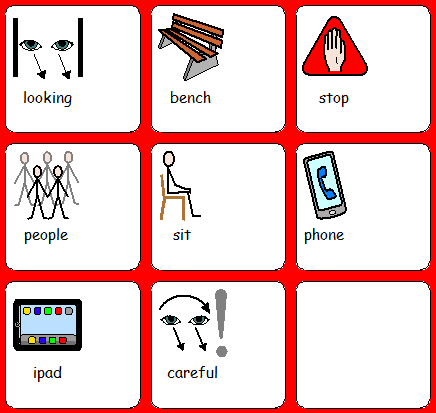 